Balloon Balance Science InvestigationQuestion:  Does gas have _________?Method:Blow up both balloons to the same size;Attach the longer string to the middle ruler using tape;Tie the other string to each of the balloons;Attach one balloon to each side of the ruler;Hold the longer string attached to ruler – they should be balancing;Push the pin into ONE of the balloons (do not pop!)Observe what happens as the balloon loses air;Prediction:I think that........because……Observations: (what happened?...why?)Fair Test:(What would happen if I filled the balloons with two different types of gas – would this be fair?)Materials:2 BalloonsEqual length string x 2 pieces1 piece longer stringRulerTapePin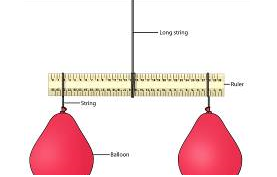 